АКТобщественной проверкина основании плана работы Общественной палаты г.о. Королев, 
в рамках проведения системного и комплексного общественного контроля, 
проведен осмотр благоустройства дворовой детской площадки и замену ограждения вокруг детской площадки  двора дома №11 по ул.Советская, мкр-н Текстильщик.Сроки проведения общественного контроля: 20.06.2019г.Основания для проведения общественной проверки: по обращениям граждан; план работы комиссииФорма общественного контроля: мониторингПредмет общественной проверки  -  благоустройства дворовой детской площадки и замену ограждения вокруг детской площадки  двора дома №11 по ул.Советская, мкр-н Текстильщик.Состав группы общественного контроля:Члены комиссии «по ЖКХ, капитальному ремонту, контролю за качеством работы управляющих компаний, архитектуре, архитектурному облику городов, благоустройству территорий, дорожному хозяйству и транспорту» Общественной палаты г.о.Королев: 1. Серый Валерий Викторович, - председатель комиссии2. Белозёрова Маргарита Нурлаяновна – заместитель председателя комиссии6. Джобава Зураб Вахтангович – консультант-эксперт Группа общественного контроля провела визуальный осмотр благоустройства дворовой детской площадки и замену ограждения вокруг детской площадки  двора дома №11 по ул.Советская, мкр-н Текстильщик.Осмотр показал: 	По просьбе жителей и рекомендации Общественной палаты г.о.Королев на детской площадке установлены новые элементы – спортивные развивающие малые формы: детская горка, два вида качелей, батут, карусели.Нанесено бесшовное резиновое покрытие, установлены эргономические скамейки.Организована воркаут площадка и установлены тренажеры.Группа общественного контроля благодарит Администрацию г.о.Королев за оперативную работу, ответственное отношении к просьбе жителей и оперативное реагирование на обращение Общественной палаты г.о.Королев. Общественная палата рекомендует Администрации г.о.Королев свободную часть земельного участка вокруг детской площадки отсыпать грунтом, высадить траву и благоустроить.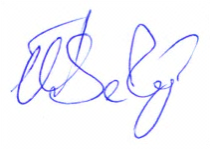 Было по состоянию на ноябрь 2018 г.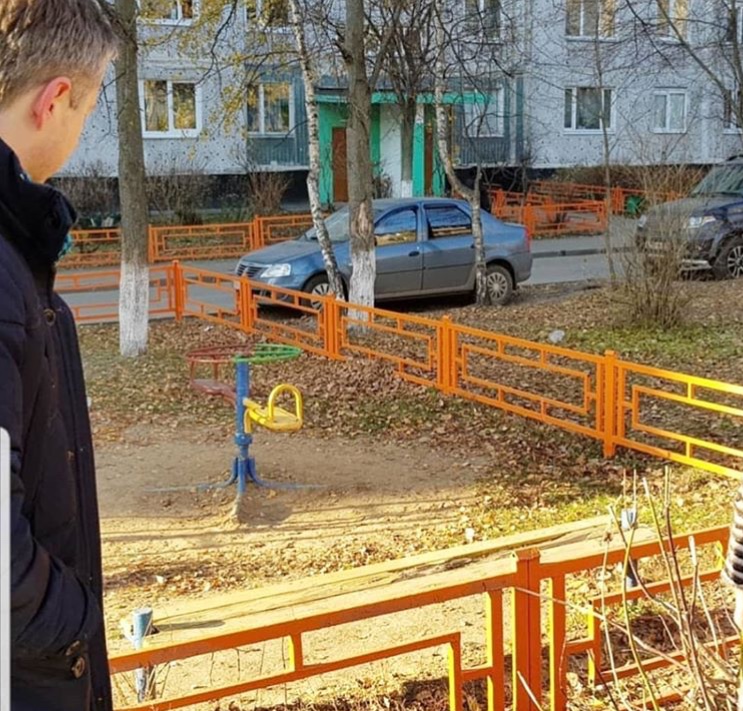 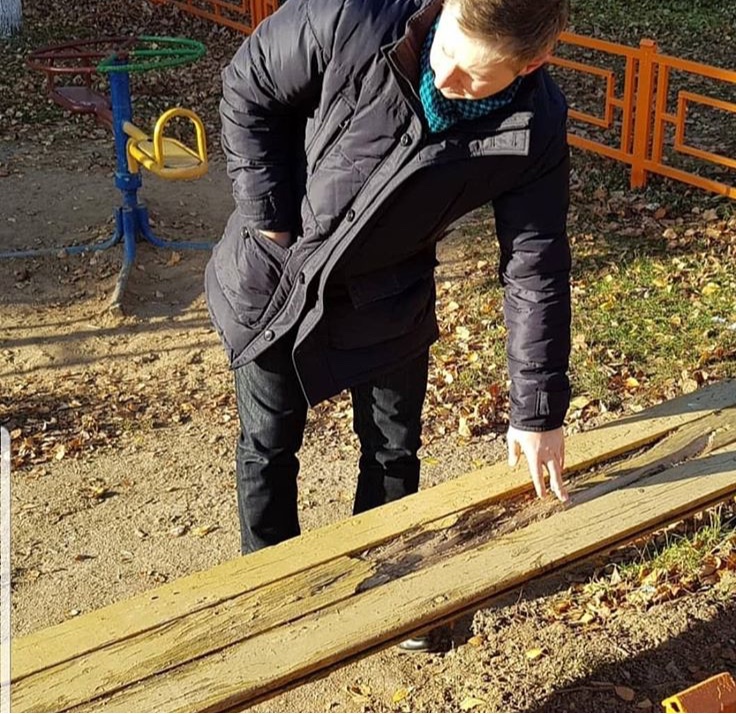 СТАЛО по состоянию на 20 июня 2019 г.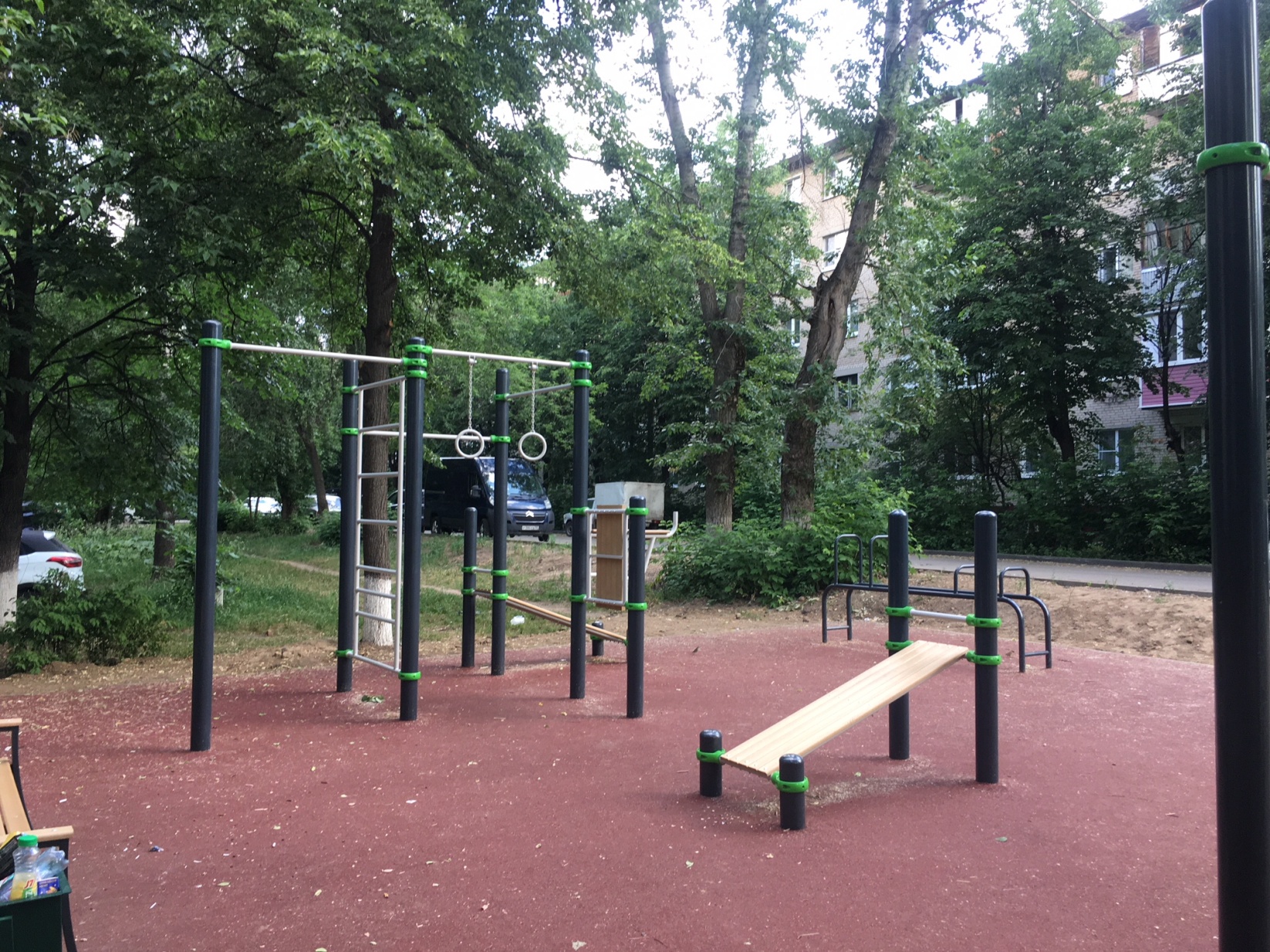 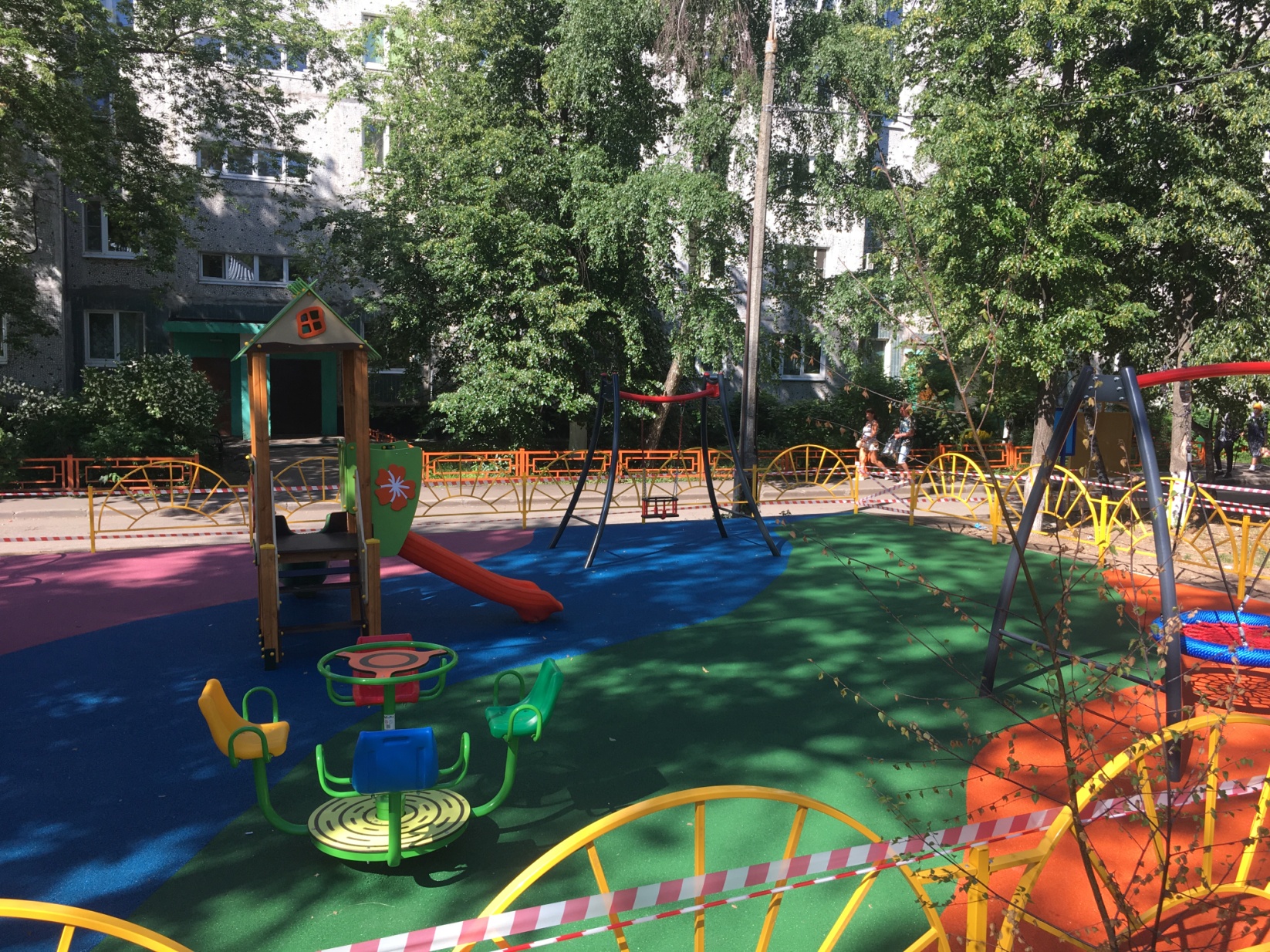 «УТВЕРЖДЕНО»Решением Совета Общественной палаты г.о. Королев Московской областиот 27.06.2019 протокол № 14Председатель комиссии «по ЖКХ, капитальному ремонту, контролю за качеством работы управляющих компаний, архитектуре, архитектурному облику городов, благоустройству территорий, дорожному хозяйству и транспорту» Общественной палаты г.о.КоролевВ.В.Серый